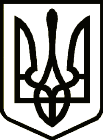 УКРАЇНАСРІБНЯНСЬКА СЕЛИЩНА РАДАРІШЕННЯ(вісімнадцята сесія восьмого скликання)08 грудня 2022 року     								смт СрібнеПро затвердження Програми по наданню пільг хворим з хронічною нирковою недостатністю, що отримують програмний гемодіаліз в філії нефрології та гемодіалізу в м. Прилуки та проживають на території Срібнянської громадина 2023- 2024 рокиЗ метою соціального захисту хворих з хронічною нирковою недостатністю та сприяння в реалізації життєвої необхідності отримання курсів програмного гемодіалізу, керуючись ст. 25, п. 22 ч. першою ст. 26,      ч. першою ст.59 Закону України «Про місцеве самоврядування в Україні»,  селищна рада вирішила:1. Затвердити Програму по наданню пільг хворим з хронічною нирковою недостатністю, що отримують програмний гемодіаліз в філії нефрології та гемодіалізу в м. Прилуки та проживають на території Срібнянської громади  на 2023 - 2024 роки (далі - Програма), що додається.2. Фінансовому управлінню селищної ради передбачити асигнування на фінансування Програми. 3. Контроль за виконанням рішення покласти на постійні комісії з питань бюджету, соціально-економічного розвитку та інвестиційної діяльності та з питань сім’ї та молоді, гуманітарних питань та соціального захисту населення.Селищний голова                                                               Олена  ПАНЧЕНКО                                                                           ЗАТВЕРДЖЕНО                                                                            рішення вісімнадцятої сесії                                                                            восьмого  скликання   Срібнянської селищної ради   08 грудня 2022р. ПРОГРАМАпо наданню пільг хворим з хронічною нирковою недостатністю, що отримують програмний гемодіаліз в філії нефрології та гемодіалізу в     м. Прилуки та проживають на території Срібнянської громади  на 2023 – 2024 рокиЗміст ПрограмиПаспорт Програми.Загальна частина.Мета та основні завдання Програми.Фінансове забезпечення виконання Програми та очікувані результати.Розрахунок витрат для відшкодування вартості проїзду та порядок виплати.Основні заходи щодо реалізації Програми.Паспорт ПрограмиЗагальна частина	В громаді  проживає 2 особи з інвалідністю 1 групи, які отримують програмний гемодіаліз в філії нефрології та гемодіалізу в м. Прилуки. Це люди, які змушені за станом здоров’я тричі на тиждень проходити процедуру гемодіалізу, тобто підключення до апарату штучної нирки. На державному рівні пільги на безоплатний проїзд даній категорії громадян не передбачені. Вони втратили можливість забезпечити собі більш достойне життя у суспільстві, що значною мірою позначається як на моральній, так і матеріальній сторонах. Програма діє з 01.01.2023 року по 31.12.2024р.Мета та основні завдання ПрограмиОсновною метою Програми є підвищення рівня життя вразливих та соціально незахищених верств населення шляхом надання їм додаткових пільг на проїзд від місця проживання до м. Прилуки і назад.Основними завданнями Програми є надання додаткових соціальних гарантій: - надання пільг на проїзд готівкою хворим, що отримують програмний гемодіаліз в філії нефрології та гемодіалізу  м. Прилуки.- забезпечення підвезення хворих, що отримують програмний гемодіаліз в філії нефрології та гемодіалізу  м. Прилуки.            Фінансове забезпечення виконання Програми та очікувані результати	Фінансування Програми здійснюється за рахунок коштів місцевого бюджету.Фінансове забезпечення Програми здійснюється в межах видатків, затверджених рішенням селищної ради при прийнятті бюджету громади на відповідний рік.Обсяги видатків на реалізацію Програми затверджуються на кожен рік окремо і можуть коригуватися протягом року, враховуючи те, що протягом року може змінитись кількість осіб, які отримують програмний гемодіаліз, підвищиться середня вартість квитка.Обсяги фінансування Програми           Реалізація даної  Програми дасть змогу покращити матеріально умови осіб, які отримують гемодіаліз та своєчасно проходити курси програмного гемодіалізу.Розрахунок витрат для відшкодування вартості проїзду та порядок виплати Для отримання коштів на безкоштовний проїзд особи, які одержують програмний гемодіаліз подають до Срібнянської селищної ради  письмову заяву із зазначенням номера особового рахунку, довідку лікарні про отримання програмного гемодіалізу, копію паспорта громадянина України та копію ідентифікаційного коду.Витрати на одну особу розраховуються за формулою:середня вартість квитка х 2 (туди і назад)  х 3 (к-ть сеансів на тиждень)  х кількість тижнів у кварталі.Виплата коштів проводитиметься  шляхом зарахування їх на особові рахунки банківської установи щомісячно.Основні заходи щодо реалізації Програми1. Взяття на облік осіб, які мають право на пільги відповідно до Програми.                              Срібнянська  селищна рада                              Постійно2.Забезпечити своєчасне надання запиту до ВАТ «Чернігівське ОПАС 17499» щодо середньої вартості квитка.                                                                          Срібнянська  селищна рада                                                                            До 5- числа першого                 місяця кварталу3.Забезпечити нарахування коштів для відшкодування витрат вартості проїзду.                               Срібнянська  селищна рада                     Щомісячно до 10 числа 4. Забезпечити фінансування наданих пільг.							                Срібнянська  селищна рада                                            Щомісячно5. Забезпечити своєчасне перерахування коштів на розрахункові рахунки осіб, які отримують програмний гемодіаліз. Срібнянська  селищна рада6 . Забезпечити   своєчасне підвезення хворих, які отримують програмний гемодіаліз відповідно розкладу до м. Прилуки.  КНП «Срібнянський ЦПМСД» Контроль за виконанням ПрограмиКонтроль за виконанням даної Програми здійснює Срібнянська селищна рада.Селищний голова                                                                Олена ПАНЧЕНКО1.Ініціатор розроблення програмиСрібнянська селищна рада2.Розробник програмиСрібнянська селищна рада3.Відповідальний виконавець програмиСрібнянська селищна рада4.Учасники програмиСрібнянська селищна радаКНП «Срібнянський ЦПМСД» 5.Термін реалізації програми2023-2024 роки6.Перелік бюджетів, які беруть участь у виконанні програми Місцевий бюджет7.Загальний обсяг фінансування програми320 тис. грнНапрями виділення  коштівДжерела фінансуванняОрієнтовний обсяг фінансування, грнОрієнтовний обсяг фінансування, грнНапрями виділення  коштівДжерела фінансування2023 р.2024р.Надання  пільг на проїзд готівкою хворим, що отримують програмний гемодіаліз в філії нефрології та гемодіалізу  м. Прилуки.Місцевий бюджет60000,0060000,00забезпечення підвезення хворих, що отримують програмний гемодіаліз в філії нефрології та гемодіалізу  м. Прилуки.Місцевий бюджет100000,00100000,00